Piktogramy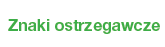 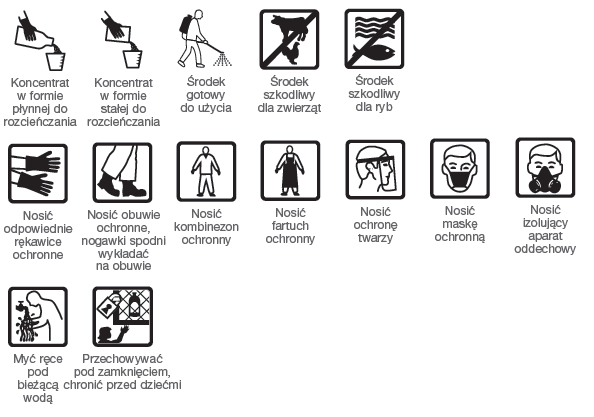 1. Międzynarodowe symbole i objaśnienia dla środków ochrony roślin

2. Międzynarodowe umowne znaki ostrzegawcze (piktogramy)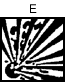 Wybuchowy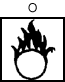 Utleniacz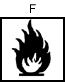 Łatwo palny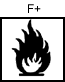 Szczególnie 
łatwo palny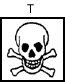 Toksyczny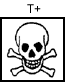 Bardzo 
toksyczny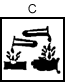 Żrący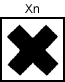 Szkodliwy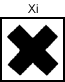 Drażniący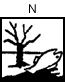 Niebezp. dla
środowiska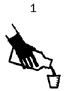 Koncentrat
w formie
płynnej do
rozcieńczania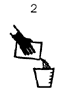 Koncentrat
w formie
stałej do
rozcieńczania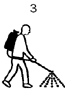 Środek
gotowy
do użycia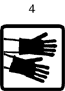 Chroń dłonie
Używaj
rękawic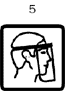 Chroń twarz
Używaj ekranu
ochronnego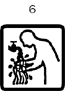 Ręce myjpod bieżącą
wodą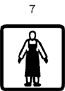 Używaj
fartucha
ochronnego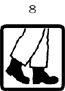 Używaj obuwia
ochronnego
Nogawki spodni
wkładaj
na obuwie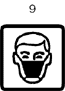 Używaj
maski
ochronnej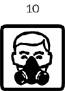 Używaj
respiratora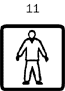 Używaj
kombinezonu
ochronnego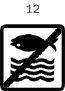 Środek
szkodliwy
dla ryb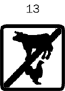 Środek
szkodliwy
dla zwierząt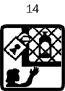 Przechowywać
w pomieszczeniach
zamkniętych,
niedostępnych
dla dzieci